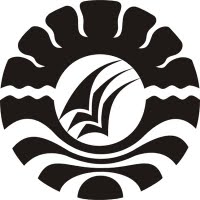 PENERAPAN MODEL PEMBELAJARAN KOOPERATIF TIPE LEARNING CYCLE  UNTUK  MENINGKATKAN HASIL BELAJAR SISWA PADA MATA PELAJARA IPA KELAS V SD INPRES PERUMNAS IIKECAMATAN RAPPOCINI KOTA MAKASSARHASIL PENELITIANDiajukan untuk Memenuhi Sebagian Persyaratan Guna MemperolehGelar Sarjana Pendidikan pada Program Studi Pendidikan Guru Sekolah DasarStrata Satu Fakultas Ilmu PendidikanUniversitas Negeri MakassarOleh :FIRDAYANTI1347440007PROGRAM STUDI PENDIDIKAN GURU SEKOLAH DASARFAKULTAS ILMU PENDIDIKANUNIVERSITAS NEGERI MAKASSAR2017 KEMENTRIAN RISET TEKNOLOGI DAN PENDIDIKAN TINGGI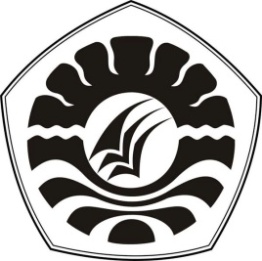                              UNIVERSITAS NEGERI MAKASSAR                            FAKULTAS ILMU PENDIDIKAN   PROGRAM STUDI  PENDIDIKAN GURU SEKOLAH DASAR         Alamat : 1. Kampus IV UNM Tidung Jl. Tamalate I Tidung Makassar       2. Kampus UNM V kota Parepare 3. Kampus VI UNM KotaWatampone          Telepon/Fax : 0411.4001010-0411.883076-0421.21698-0481.21089Laman : www.unm.ac.idPERSETUJUAN PEMBIMBING Skripsi dengan judul “Penerapan Model Pembelajaran Kooperatif Tipe Learning Cycle untuk Meningkatkan Hasil Belajar Siswa pada Mata Pelajaran IPA Kelas V SD Inpres Perumnas II Kecamatan Rappocini Kota Makassar”.Atas nama :Nama		: FirdayantiNIM		: 1347440007Jurusan/ Prodi		: Pendidikan Guru Sekolah DasarFakultas		: Ilmu PendidikanSetelah diperiksa dan diteliti, naskah skripsi ini telah memenuhi syarat untuk diujikan.       Makassar,    Juni 2017Pembimbing I					   Pembimbing IIDrs. Muslimin. M, Ed.                                     Dra. St. Habibah, M. Si.NIP. 19610224 1985703 1 003  		   NIP. 19621220 1198903 2 001Disahkan :An. Ketua Program Studi PGSDKetua Bilingual PGSD MakassarNurhaedah, S.Pd., M.Pd 	NIP. 19780320 200501 2 002PERNYATAAN KEASLIAN SKRIPSISaya yang bertanda tangan di bawah ini :Nama		     :  FirdayantiNIM		     :  1347440007Program Studi	     :  Pendidikan Guru Sekolah DasarJudul                 	  : Penerapan Model Pembelajaran Kooperatif Tipe Learning Cycle untuk Meningkatkan Hasil Belajar Siswa pada Mata Pelajaran IPA Kelas V SD Inpres Perumnas II Kecamatan Rappocini Kota Makassar.Menyatakan dengan sebenarnya bahwa skripsi yang saya tulis ini benar merupakan hasil karya saya sendiri dan bukan merupakan pengambil alihan tulisan atau pikiran orang lain yang saya akui sebagai hasil tulisan atau pikiran sendiri.Apabila di kemudian hari terbukti atau dapat dibuktikan bahwa skripsi ini hasil jiplakan atau mengandung unsur plagiat, maka saya siap menerima sanksi atas perbuatan tersebut sesuai ketentuan berlaku.Makassar,    Juni 2017Yang membuat pernyataanFirdayantiNIM. 1347440007MOTOHidup butuh usaha dan doa, mimpi dan cita-cita butuh perjuangan, bangun dan raihlah mimpimu dengan sungguh-sungguh, maka berusahala dan berdoalah biarkan sang Maha Kuasa yang menentukan. (Firdayanti, 2017)Dengan penuh rasa Syukur dan Terimakasih kepada ALLAH SWTKupersembahkan karya ini kepada kedua orang tuaku tercinta, yang telah banyak berkorban, juga kepada keluargaDan kepada semua orang yang tulus dan ikhlas membantu penulis selama penyusunan karya iniSemoga Allah SWT memberikan Rahmat dan Karunia-NyaABSTRAKFIRDAYANTI, 2017. Penerapan Model Pembelajaran Kooperatif Tipe Learning Cycle  untuk Meningkatkan Hasil Belajar Siswa pada Mata Pelajaran IPA  Kelas V SD Inpres Perumnas II Kecamatan Rappocini Kota Makassar. Skripsi. Dibimbing oleh Drs. Muslimin. M, Ed dan Dra. St. Habibah, M.Si., Program Studi Pendidikan Guru Sekolah Dasar, Fakultas Ilmu Pendidikan, Universitas Negeri Makassar. Masalah dalam penelitian ini adalah rendahnya hasil belajar siswa pada mata pelajaran IPA kelas V. Adapun rumusan masalah adalah bagaimanakah penerapan model pembelajaran Kooperatif tipe Learnimg Cycle dapat meningkatkan hasil belajar siswa pada mata pelajaran IPA kelas V SD Inpres Perumnas II Kecamatan Rappocini Kota Makassar. Penelitian ini bertujuan mendekripsikan penerapan model pembelajaran Learning Cycle untuk meningkatkan hasil belajar siswa  pada mata pelajaran IPA kelas V SD Inpres Perumnas II Kecamatan Rappocini Kota Makassar. Pendekatan yang digunakan adalah pendekatan kualitatif deskriptif dengan jenis penelitian adalah penelitian tindakan kelas yang dilaksanakan sebanyak dua siklus dan setiap siklus terdapat dua kali pertemuan dengan melalui 4 tahap yaitu tahap perencanaan, tahap pelaksanaan, tahap observasi dan tahap refleksi. Fokus penelitian adalah penerapan model pembelajaran Learning Cycle dan hasil belajar siswa. Sasaran dan sekaligus menjadi subjek penelitian adalah guru dan siswa kelas V SD Inpres Perumnas II Kecamatan Rappocini Kota Makassar, sebanyak 12 orang siswa, yang terdiri dari 5 laki-laki dan 7 perempuan. Teknik pengumpulan data dengan menggunakan teknik observasi, tes, dan dokumentasi. Teknik analisis data yang digunakan adalah kuantitatif dan kualitatif. Hasil penelitian menunjukkan bahwa penerapan model pembelajaran kooperatif tipe Learning Cycle meningkatkan aktivitas guru dan siswa, serta meningkatkan hasil belajar siswa. Aktivitas guru pada siklus I berada pada ketegori kurang dan pada siklus II mengalamai peningkatan berada pada ketegori baik. Aktivitas belajar siswa pada siklus I berada pada ketegori kurang, dan pada siklus II mengalami peningkatan berada pada ketegori baik. Peningkatan hasil belajar siswa yaitu pada siklus I belum memenuhi kriteria ketuntasan minimum dan berada pada kategori belum tuntas, sedangkan siklus II mengalami peningkatan dan berada pada kategori tuntas. Kesimpulan penelitian ini adalah penerapan model pembelajaran kooperatif tipe Learning Cycle dapat meningkatkan hasil belajar siswa Pada mata pelajaran IPA kelas V SD Inpres Perumnas II Kecamatan Rappocini Kota MakassarABSTRACKFIRDAYANTI, 2017. The Application of Cooperative Model Learning Type Learning Cycle to increase the learning outcomes of students in science at the fifth (v) grade of SD Inpres Perumnas II Kecamatan Rappocini Kota Makassar. Skripsi.          Drs. Muslimin. M, Ed and Dra. St. Habibah, M.Si., are the researcher’s consultant in Primary School Teacher Education, Faculty of Educational Science, State University of Makassar. The problem in this research is the students learning outcome was low for exact in the fifth (v) grade. Problem statement is How the application of cooperative learning model type learning cycle increases the learning outcomes for exact at the fifth grade SD inpres perumnas II Kecamatan Rappocini Kota Makassar. Objectives of research is Describe the application of cooperative learning model type learning cycle to increase the learning outcomes in science at the fifth grade SD inpres perumnas II Kecamatan Rappocini Kota Makassar. Approaches of research used is descriptive qualitative approach and types of the research is classroom action research (CAR) in two cycle, where in each cycle there 2 time to meeting through 4 steps, that is planning stage, realization stage, observation stage, and reflection stage. This research focus on the application learning mode learning cycle and student learning outcomes. The objective and also as the subject of this research are teacher and students in the class V SD Inpres Perumnas II Rappocini District, Makassar City. Counted 12 students, with 5 boys and 7 girls. Gathering technique of the date using observation, test, and documentation. Analysis technique of the data which is used are quantitative and qualitative. The outcome of this research showed that the application of cooperative learning model type learning cycle increase the teacher and students activity, and also increase the student learning outcomes. Teacher activity in the first cycle was in less and in the second cycle upgrade be better. Students activity in the first cycle was in less and in the second cycle upgrade be better. The raising of the student learning outcomes in the first cycle was not acceptable for completeness minimum and was in uncomplete category, while in the second cycle it increased and was in complete category. The conclution for this research is the application of cooperative learning model type learning cycle could increase the student learning outcome for exact in class V SD Inpres Perumnas II Rappocini District, Makassar City.PRAKATA	Puji syukur kehadirat Allah SWT atas limpahan rahmat hidayah, dan kasih sayang-Nya, sehingga skripsi yang berjudul penerapan Model Pembelajaran Kooperatif Tipe Learning Cycle untuk Meningkatkan Hasil Belajar Siswa pada Mata Pelajaran IPA kelas V SD Inpres Perumnas II Kecamatan Rappocini Kota Makassar dapat diselesaikan dengan waktu yang direncanakan. 		Penulisan skripsi ini merupakan salah satu syarat untuk menyelesaikan studi dan mendapat gelar Sarjana pendidikan (S.Pd) pada Program Studi Pendidikan Guru Sekolah Dasar Fakultas Ilmu Pendidikan Universitas Negeri Makassar. Penulis menyadari bahwa dalam proses penulisan skripsi banyak mengalami kendala, namun berkat bantuan, bimbingan dari berbagai pihak dan berkah Allah SWT sehingga kendala-kendala tersebut dapat diatasi. Untuk itu penulis menyampaikan ucapan terima kasih yang sebesar-besarnya kepada Drs. Muslimin. M, Ed selaku pembimbing I dan Dra. St. Habibah, M.Si. selaku pembimbing II yang telah sabar, tulus, ikhlas, meluangkan waktu, tenaga, dan pikiran untuk memberikan bimbingan. Motivasi, arahan, dan saran yang sangat berharga untuk penulis selama penyusunan skripsi.		Selanjutnya, tak lupa pula penulis mengucapkan terima kasih yang sebesar-besarnya kepada :Prof. Dr. Husyain Syam, M.TP, Rektor Universitas Negeri Makassar yang telah menerima penulis sebagai mahasiswadi Universitas Negeri Makassar.Dr. Abdullah Sinring, M.Pd, Dekan Fakultas Ilmu Pendidikan Universitas Negeri Makassar, Dr. Abdul Saman, M.Si Kons PD I; Drs. Muslimin, M.Ed. PD II;        Dr. Pattaufi, S.Pd, M.Si. PD III dan Dr. Parwoto, M.Pd PD IV Fakultas Ilmu Pendidikan Universitas Negeri Makassar yang telah memberikan pelayanan akademik, administrasi dan kemahasiswaan selama proses pendidikan dan menyelesaikan studi.Ahmad Syawaluddin, S.Kom., M.Pd Ketua program studi pendidikan guru sekolah dasar dan Muhammad Irfan, S.Pd., M.Pd Sekertaris program studi pendidikan sekolah dasar, yang telah mengizinkan, memberikan kesempatan kepada penulis untuk melaksanakan penelitian dan menyiapakan sarana dan prasarana yang dibutuhkan selama menempuh pendidikan Guru Sekolah Dasar FIP UNM.Dra. Hj. Rosdiah Salam, M.Pd, Ketua UPP PGSD Makassar dan            Nurhaedah., S.Pd., M.Pd selaku Ketua Bilingual yang dengan sabar mengajar, memberikan dukungan, arahan dan motivasi kepada penulis selama menempuh pendidikan.Bapak dan Ibu Dosen UPP PGSD Makassar FIP UNM yang telah memberikan bekal ilmu pengetahuan, motivasi, semangat kepada penulis selama menempuh pendidikan di PGSD.Para staff UPP PGSD Makassar FIP UNM yang telah memfasilitasi penulis selama proses pendidikan.Hj. Hasnawati, S.Pd. Kepala Sekolah, dan Siti Hardiyanti, S.Pd Wali Kelas V dan seluruh staf dewan guru  SD Inpres Perumnas II Kecamatan Rappocini Kota Makassar yang telah banyak membantu selama penelitian.Terkhusus penulis mengucapkan terima kasih kepada kedua orang tua tercinta Jufri. S.Sos Dg Jalling dan Rahmani Dg Puji, dan saudaraku yang selalu membimbing, memotivasi dan menyertai penulis dengan doa selama melaksanakan pendidikan.Semua pihak yang telah membantu penyelesaian skripsi ini yang tidak dapat disebut satu persatu.Semoga semua kebaikan yang telah diberikan oleh bapak dan ibu serta semua pihak yang telah membantu dalam skripsi ini, penulis mendoakan semoga mendapat balasan yang berlipat dan menjadi amal dihadapan Allah SWT. Terakhir dengan segala kerendahan hati penulis mengharapakan saran dan kritik yang besifat membangun demi kesempurnaan skripsi ini. Semoga skripsi ini dapat bermanfaat bagi kita semua. Aamin.Makassar,   Juni 2017	PenulisDAFTAR ISIHALAMAN JUDUL									    iPERSETUJUAN PEMBIMBING							   iiPERNYATAAN KEASLIAN SKRIPSI						  iiiMOTO										 	  ivABSTRAK										  vPRAKATA										  viDAFTAR ISI										  ixDAFTAR TABEL									  xiDAFTAR GAMBAR									 xiiDAFTAR LAMPIRAN								xiiiBAB I. PENDAHULUANLatar Belakang Masalah							  1Rumusan Masalah								  5Tujuan Penelitian								  5Manfaat Penelitian								  6BAB II. KAJIAN PUSTAKA, KERANGKA PIKIR, DAN HIPOTESIS PENELITIANKajian Pustaka								  8Kerangka Pikir								 25Hipotesis Tindakan								 27BAB III. METODE PENELITIANPendekatan dan Jenis Penelitian						 28Fokus penelitian								 29Setting dan Subjek penelitian							 29Rancangan Tindakan								 30Teknik Pengumpulan Data							 34Teknik Analisi Data dan Indikator Keberhasilan				 36BAB IV. HASIL PENELITIAN DAN PEMBAHASANHasil Penelitian								 38Pembahasan 									 55BAB V. KESIMPULAN DAN SARANKesimpulan									 58Saran 										 58DAFTAR PUSTAKA									 60LAMPIRAN										 62RIWAYAT HIDUPDAFTAR TABELNo. 			Judul Tabel						Halaman2.1. 		Standar Kompetensi							24  		Indikator Keberhasilan Proses					37 		Indikator Keberhasilan Hasil						37DAFTAR GAMBARNo.			Judul gambar					Halaman 		Skema Kerangka Pikir Penelitian					26 		Alur Penelitian Tindakan Kelas		 			31DAFTAR LAMPIRANNo.				Judul Lampiran				Halaman 	Rencana Pelaksanaan Pembelajaran  (RPP) Siklus I pertemuan 1		62 	Lembar Tes Evaluasi Siklus I Pertemuan 1					67      Hasil Observasi Kegiatan Guru Siklus I Pertemuan 1                                   70      Hasil Observasi Kegiatan Siswa Siklus I Pertemuan 1                                  73 	Rencana Pelaksanaan Pembelajaran  (RPP) Siklus I pertemuan  2		80 	Lembar Tes Evaluasi Siklus I Pertemuan 2	 				87      Hasil Observasi Kegiatan Guru Siklus I Pertemuan 2                                   90      Hasil Observasi Kegiatan Siswa Siklus I Pertemuan 2                                  93      Soal Tes Hasil Belajar Siswa Siklus I                                                            99      Kunci Jawaban / Rubrik Penskoran Tes Hasil Belajar Siswa Siklus I          102 	Rencana Pelaksanaan Pembelajaran  (RPP) Siklus II pertemuan 1	           106 	Lembar Tes Evaluasi Siklus II Pertemuan 1				           111      Hasil Observasi Kegiatan Guru Siklus II Pertemuan 1	                       117      Hasil Observasi Kegiatan Siswa Siklus II Pertemuan 1                                120 	Rencana Pelaksanaan Pembelajaran  (RPP) Siklus II pertemuan 2	           123 	Lembar Teas Evaluasi Siklus II Pertemuan 2				           127      Hasil Observasi Kegiatan Guru Siklus II Pertemuan 2                                 134      Hasil Observasi Kegiatan Siswa Siklus II Pertemuan 2	                       137 	Soal Tes Hasil Belajar Siswa Siklus II			                       140 	Kunci Jawaban / Rubrik Penskoran Tes Hasil Belajar Siswa Siklus II        144	Data Hasil Tes Belajar Siswa Siklus I				           147 	Data Hasil Tes Belajar Siswa Siklus II				           148 	Rekapitulasi Nilai Tes Belajar Siswa Siklus I dan Siklus II		           149 	Dokumentasi 								           150